СОФИЙСКИ УНИВЕРСИТЕТФАКУЛТЕТ ПО КЛАСИЧЕСКИ И НОВИ ФИЛОЛОГИИ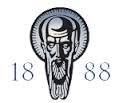 О Б Я В Я В Аследните докторантски курсове за летен семестър на учебната 2017/2018 годинаДокторантските курсове ще стартират от 19 март 2018 г.Срок за подаване на заявления: от 26 февруари до 9 март 2018 г.Дните, часовете и мястото на провеждане ще бъдат посочени допълнително в сайта на Университета - www.uni-sofia.bg – Факултети – Факултет по класически и нови филологии – Специалности – Докторанти – Докторантско училищеДокторантите от всички факултети могат да подават Заявление по образец до Декана на Факултета по класически и нови филологии в кабинет № 231 (Ректорат, Деканат на ФКНФ, ет. 1 – централно крило) при г-жа Мариана Дикова.Забележка: Избираемите курсове могат да бадат  както от два различни модула, така и от един и същи.„СВЕТИ КЛИМЕНТ ОХРИДСКИ“Докторантски курсПреподавателЗАДЪЛЖИТЕЛНИ ДОКТОРАНТСКИ КУРСОВЕЗАДЪЛЖИТЕЛНИ ДОКТОРАНТСКИ КУРСОВЕМодул, формиращ академични знания и компетенцииМодул, формиращ академични знания и компетенцииПроблеми и методи в литературната компаративистикаПроф. дфн Дина МанчеваАктуални проблеми на езикознаниетоПроф. дфн Стефана ДимитроваИЗБИРАЕМИ ДОКТОРАНТСКИ КУРСОВЕИЗБИРАЕМИ ДОКТОРАНТСКИ КУРСОВЕМодул, формиращ специфични изследователски знания и компетенцииМодул, формиращ специфични изследователски знания и компетенцииДигитални ресурси за работа в хуманитарни дисциплини - практикумГл. ас. д-р Симеон ХинковскиСтарогръцката литература:жанрове, теории, рецепцияДоц. д-р Невена ПановаЛитературна теория на моделите  Доц. д-р Дарин Тенев (Курсът се чете в Докторантското училище на ФСлФ)Модул по научното направление на докторантурата (свързан с научното съдържание на дисертационния труд)Модул по научното направление на докторантурата (свързан с научното съдържание на дисертационния труд)Приложна лингвистика Проф. дпн Лиляна ГроздановаМетодика на обучението по съвременни езициПроф. д-р Тодор ШоповИстория на чуждоезиковото обучениеПроф. дфн Димитър Веселинов